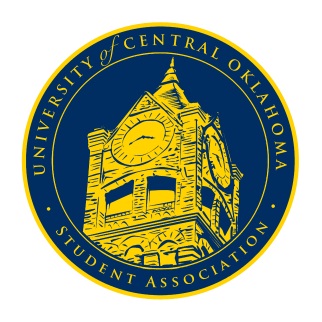       University of Central Oklahoma   Student Association6th Meeting, Fall Session of the 24th LegislatureVirtual Meeting via ZoomOctober 12th, 2020 4:00 PMCall to Order(Begins the meeting, includes opening customs and procedures)Pledge of AllegianceRoll CallApproval of the Minutes(This approves the secretary’s record keeping of the last meeting)
Special Orders(Formalities or Proceedings not according to law or custom)Items to be Considered(Business to be seen today)New Business(New legislation to be sent to committee)Student Concerns (Open forum for any student to address concerns to the UCO Student Congress)Announcements(General Announcements)Adjournment(End of meeting, must be motioned and seconded)